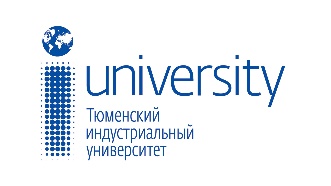 МИНИСТЕРСТВО ОБРАЗОВАНИЯ И НАУКИ РОССИЙСКОЙ ФЕДЕРАЦИИДепартамент образования и науки Тюменской областиФГБОУ ВО «Тюменский индустриальный университет» Институт сервиса и отраслевого управленияИНФОРМАЦИОННОЕ ПИСЬМОМеждународная научно-методическая конференцияГУМАНИТАРИЗАЦИЯ ИНЖЕНЕРНОГО ОБРАЗОВАНИЯ: МЕТОДОЛОГИЧЕСКИЕ ОСНОВЫ И ПРАКТИКА(Диалоговая  площадка опорных университетов)с изданием сборника статей РИНЦ 19 апреля 2018 г.Тюмень, 2018Материалы конференции будут опубликованы в Электронном сборнике с размещением в базе данных РИНЦ Уважаемые коллеги!Департамент образования и науки Тюменской области,ФГБОУ ВО «Тюменский индустриальный университет»19 апреля 2018 года приглашают вас к участию в международной научно-методической конференции «Гуманитаризация инженерного образования: методологические основы и практика»(Диалоговая  площадка опорных университетов)Цель конференции: Осмысление методологических оснований гуманитаризации профессионально-культурной среды современного технического вуза.В рамках работы конференции планируется обсуждение по следующим направлениям:       ● Проблемы формирования гуманитарной компоненты профессиональной деятельности будущих инженеров посредством включения системы социогуманитарных задач в структуру содержания и технологий процесса обучения в техническом вузе, а также выявления нравственного потенциала технических дисциплин.        ● Вопросы становления инженерного сознания гуманистического типа, развития личностного творческого потенциала будущих специалистов, стимулирования познавательной активности, определения смысла и ценности инженерной деятельности; подготовки к решению сложных социотехнических проблем. ● Задачи развития профессионального мастерства преподавателей технических университетов (направлений подготовки), обмен опытом работы в преподавании гуманитарных и специальных дисциплин в контексте гуманитаризации инженерного образования.Для участия в конференции приглашаются:      - российские и зарубежные исследователи и практики, ведущие ученые, научные сотрудники, преподаватели и сотрудники опорных университетов;        - представители органов власти, предприятий-партнеров, общественных организаций;       - аспиранты, обучающиеся образовательных организаций технического профиля (направлений подготовки).В рамках конференции планируется:Пленарное заседание.(ТИУ, 8 корпус, ул. Луначарского, 2, Конференц-зал, 2 этаж).Диалоговая площадка «Гуманитаризация в контексте стратегий развития опорных университетов». (Диалоговая площадка представителей опорных вузов)  (ТИУ, 8 корпус, ул. Луначарского, 2, Конференц-зал, 2 этаж).Круглый стол «Гуманитарные технологии в образовательной системе современной высшей школы» (ТИУ, 8 корпус, ул. Луначарского, 2, ауд. 158).Секция № 1 «Теоретико-методологические аспекты гуманитаризации  технического образования» (ТИУ, 8 корпус, ул. Луначарского, 2, ауд. 352).Секция № 2 «Межкультурная коммуникация в условиях гуманитаризации образования» (ТИУ, 8 корпус, ул. Луначарского, 2, ауд. 472).Круглый стол с иностранными студентами, магистрантами, аспирантами «Проблемы понимания и межкультурной коммуникации в современном мире»(ТИУ, 8 корпус, ул. Луначарского, 2, ауд. 465).Секция № 3 «Инженерное образование: историко-культурные традиции».  (ТИУ, 8 корпус, ул. Луначарского, 2, ауд. 452).Рабочие языки конференции: русский, английский, немецкий, французский.  Формы участия: очная, заочная, дистанционная.Форма работы: устные доклады и выступления.Для участия в конференции необходимо направить в адрес оргкомитета ЗАЯВКУ, СТАТЬЮ на E-mail:  konfer-2018@mail.ruСрок приёма материалов для участия в конференции – до 10 апреля  2018 г.Все статьи будут проходить проверку на Антиплагиат.ВУЗ. Оригинальность текста - не менее 70%. Материалы конференции будут выпущены в виде электронного сборника научных трудов на CD-дисках. Сборнику научных трудов присваиваются международные стандартные номера ISBN, УДК, ББК, авторские знаки, номера государственной регистрации. Сборник зарегистрирован в наукометрической базе РИНЦ (Российский индекс научного цитирования) и будет опубликован на сайте электронной библиотеки  ЕLibrary.ru.Информация о конференции размещена на сайте Тюменского индустриального университета https://www.tyuiu.ru/Контактное лицо: Муратова Ирина Анатольевна, моб тел. +7(919) 925-30-52.  e-mail:    konfer-2018@mail.ruОргкомитет конференции:Организационный взнос для участия в конференции не предусмотрен. Расходы по проезду, проживанию и питанию производятся участниками конференции за свой счет.
Проживание и проезд участников к месту конференции оплачивает направляющая сторона. Бронирование мест в гостиницах города осуществляется участниками самостоятельно. Контактные телефоны:Гостиница «Тура», г. Тюмень, ул. Мельникайте, 103а, 
тел. +7 (3452) 28-22-09, 28-22-64;  сайт: http://hoteltura.ruГостиница «Восток», г. Тюмень, ул. Республики, 159, 
тел. +7 (3452) 68-61-11; сайт: http://vostok-tmn.ruГостиница «Нефтяник», г. Тюмень, ул. Челюскинцев, 12, 
тел. +7 (3452) 59-35-55; сайт: www.hotel-neft.ruС уважением,оргкомитет конференции.Требования к оформлению представляемой работыВнимание! Статья может быть издана только на одном языке – русском или английском. Объём статьи не более 7 страниц. Состав направляемого материалаСтатья в виде файла (c указанием в теме письма названия конференции) в формате MS WORD WINDOWS-2007/2010.Назвать файл статьи следует следующим образом: 1_Иванов_Основа.doc, т.е. номер направления: 1 – Диалоговая площадка; 2 – Круглый стол; 3 – Секция № 1; 4 – Секция № 2; 5 – Секция № 3), фамилия первого автора и первое слово названия статьи.Заявка участника (ов), заполненная в соответствующей форме (высылается отдельным файлом)  – на каждого автора отдельно.Назвать файл (ы) заявки (ок) следует следующим образом: 1_Иванов_Основа_Заявка.doc;1_Петров_Основа_Заявка.doc;1_Сидоров_Основа_Заявка.doc.Правила оформления рукописи статьиСтатья должна быть набрана в редакторе «Word» шрифтом Times New Roman. Размеры полей: слева и справа — 2,5 см, сверху — 2 см, снизу — 3 см.Размер шрифта — 14; междустрочный интервал — одинарный; шрифт Times New Roman — прямой; выравнивание по ширине листа.Необходимо установить автоматическую расстановку переносов.Абзацный отступ должен быть одинаковым для всего текста и равняться 1,25.Номер страницы проставляется внизу посередине листа (от края до номера страницы — 2,0 см). Колонцифра должна быть того же размера, что и основной текст.Используемые изображения должны быть формата TIFF, JPEG, PNG и иметь разрешение 300 ppi.Изображения вставляются в рукопись с привязкой к тексту или прилагаются в отдельной папке. Прилагаемые в папке изображения должны быть пронумерованы по порядку, а в рукописи в местах размещения изображений должны быть проставлены соответствующие номера (например: Рис. 1) и размещены подрисуночные надписи. Указанные в месте вставки номера изображений и подрисуночные надписи выделяются красным цветом.Элементы составных изображений и изображений, созданных из автофигур Microsoft Word, должны быть связаны во избежание потери при верстке каких-либо их составляющих.Иллюстрации и таблицы не должны выходить за поля документа.Названия рисунков размещаются под рисунками с выравниванием по центру.Названия таблиц размещаются над таблицами: номер таблицы (Таблица №…) — в 1-й строке, выравнивание вправо; название таблицы — во 2-й строке, выравнивание по центру.В конце статьи, пропустив одну строку, от нулевой позиции размещают заголовок БИБЛИОГРАФИЧЕСКИЙ СПИСОК и еще через строку располагают список литературных источников, оформленный согласно требованиям ГОСТ 7.1. - 2003 «Библиографическая запись. Библиографическое описание документа» (Образцы библиографического описания прилагаются). Нумерация библиографического списка дается в порядке последовательности ссылок. На все литературные источники должны быть ссылки в тексте статьи (в квадратных скобках). Образец оформления статьиУДК (55.042 + 571.12) А. А. Иванов, В. В. Петров Тюменский индустриальный университет НАЗВАНИЕ СТАТЬИКлючевые слова: ….. Аннотация….НАЗВАНИЕ СТАТЬИ (на англ. языке)Ключевые слова: ….. (на англ. языке)Аннотация…. (на англ. языке)Текст статьи…..БИБЛИОГРАФИЧЕСКИЙ СПИСОКОбразец оформления статьи аспирантов и студентовУДК (55.042) В. В. Петров, студент; И. И. Иванов, д-р техн. наук, профессор Тюменский индустриальный университет НАЗАНИЕ СТАТЬИ Ключевые слова: ….. Аннотация…..НАЗВАНИЕ СТАТЬИ (на англ. языке)Ключевые слова: ….. (на англ. языке)Аннотация…. (на англ. языке)Текст статьи …БИБЛИОГРАФИЧЕСКИЙ СПИСОКЗАЯВКАна участие в Международной научно-методической конференции«Гуманитаризация инженерного образования: методологические основы и практика»ВНИМАНИЕ!          Заявка заполняется и высылается отдельным файлом.          Статьи, оформленные с нарушением представленных требований, к публикации не принимаются.          Оргкомитет оставляет за собой право отбора представленных материалов для публикации. В случае отклонения материалов оргкомитет не сообщает причины отклонения.          При получении материалов по электронной почте оргкомитет в течение двух дней отправляет на указанную в регистрационной карте электронную почту авторов сообщение «Материалы получены». Авторам, отправившим материалы по электронной почте и не получившим подтверждения от оргкомитета, просьба продублировать заявку.Участники конференции могут представлять как индивидуально выполненные работы, так и работы, выполненные авторскими коллективами с количеством участников не более 3 человек.Образцы библиографического описанияКнига одного автораЖитенев А. А. Поэзия неомодернизма / А. А. Житенев. — Санкт-Петербург : ИНАПРЕСС, 2012. — 450 с. Книга двух авторовАлексеев В. П. История первобытного общества : учебник для студентов вузов / В. П. Алексеев, А. И. Першиц. – 5-е изд., испр. – Москва : Высш. шк., 2001. – 818 с. Книга трех авторовМолодяков В. Э. История Японии. XX век / В. Э. Молодяков, Э. В. Молодякова, С. Б. Маркарьян. – Москва : ИВ РАН : Крафт+, 2007. – 526 с.Книги, описанные под заглавиемПсихология и этика делового общения : учебник для в узов / В . Ю . Дорошенко [и др.]. – Москва : ЮНИТИ-ДАНА, 2005. – 326 с. Отдельный том многотомного изданияЛеонардо да Винчи. Избранные произведения : в 2 т. Т. 2 / Леонардо да Винчи. – Москва : ОЛМА-ПРЕСС ; Санкт-Петербург : Нева, 2000. – 479 с. Энциклопедии и словариСловарь русского языка : в 4 т. − 3-е изд. − Москва : Рус. яз., 1985−1988. Статьи из журналов и газетСтепин В. С. У истоков современной философии науки / В. С. Степин // Вопросы философии. —2004. —№ 1. —С. 5-13. Статьи из сборниковБыков Л. П. Поэзия и П. П. Бажов / Л. П. Быков // Творчество П. П. Бажова в меняющемся мире : материалы межвуз. науч. конф. – Екатеринбург, 2004. – С. 47–49. Авторефераты диссертацийЗырянов О. В. Эволюция жанрового сознания русской лирики: феноменологический аспект : автореф. дис. ... д-ра филол. наук / О. В. Зырянов ; Урал. гос. ун-т им. А. М. Горького. – Екатеринбург : [б. и.], 2004. – 42 с. Нормативные документыКонституция Российской Федерации : принята всенар. голосованием 12 дек. 1993 г. —Москва : Юристъ, 2001. —56 с. Электронные документы:Ресурсы локального доступаСидыганов В. У. Модель Москвы [Электронный ресурс] : электрон. карта Москвы и Подмосковья / В. У. Сидыганов, С. Ю. Толмачев, Ю. Э. Цыганков. – Версия 2.0. – Электрон. дан. и прогр. – Москва : FORMOZA, 1998. – 1 электрон. опт. диск (CD-ROM). Ресурсы удаленного доступаАртамонова Е. И. Философско-педагогические основы развития духовной культуры учителя [Электронный ресурс] : автореф. дис. … канд. пед. наук / Е. И. Артамонова ; Моск. пед. гос. ун-т. – Москва, 2002. – Режим доступа: http://dissertationl.narod.ru/avtoreferats1/a81.htm (дата обращения: 01.11.2002).Гуляев Руслан АлександровичНачальник управления профессионального образования, Департамент образования и науки Тюменской областител: (3452) 569-304E-mail: dep_obraz@72to.ruНачальник управления профессионального образования, Департамент образования и науки Тюменской областител: (3452) 569-304E-mail: dep_obraz@72to.ruГабышева Людмила КонстантиновнаГабышева Людмила КонстантиновнаПредседатель оргкомитета, проректор по образовательной деятельности ТИУ,кандидат социологических наук, доценттел: 8(3452) 28-36-76 E-mail: gabyshevalk@tyuiu.ruЗазуля Юрий ВладимировичЗазуля Юрий ВладимировичСопредседатель оргкомитета, директор ИСОУ  ТИУ,кандидат технических наук, доценттел: 8(3452) 28-37-64 E-mail:  zazuljajv@tyuiu.ruМехришвили Ламара Ленгизовна Мехришвили Ламара Ленгизовна Заместитель председателя, ответственный редактор, заведующая кафедрой гуманитарных наук и технологий ИСОУ ТИУ, доктор социологических наук, профессор тел: 8(3452) 28-30-46 E-mail: mehrishvilill@tyuiu.ruПогорелова Светлана Давидовна Погорелова Светлана Давидовна Заместитель председателя, ответственный редактор, заведующая кафедрой межкультурной коммуникации ИСОУ ТИУ, кандидат филологических наук, доцент. тел: 8(3452) 28-36-96E-mail: pogorelovasd1@tyuiu.ruИоголевич Наталья ИвановнаИоголевич Наталья ИвановнаЧлен оргкомитета, профессор кафедры гуманитарных наук и технологий ИСОУ ТИУ, доктор психологических наук, профессор тел: 8(3452) 28-39-58 E-mail: iogolevichni@tyuiu.ruСарпова Ольга ВасильевнаСарпова Ольга ВасильевнаЧлен оргкомитета, доцент кафедры гуманитарных наук и технологий  ИСОУ ТИУ, кандидат философских наук, доценттел: 8(3452) 28-39-58 E-mail:  sarpovaov@tyuiu.ruФамилияИмяОтчествоУченое звание, степеньДолжностьМесто работы (город, полное название вуза, кафедры)Адрес места работыТелефонE-mailНазвание секцииТема докладаФорма участия (нужное подчеркнуть)очное участие (выступление и публикация);участие в качестве слушателя;заочное участие (публикация) (только для иногородних участников)